Registro notificación aprobación PDC a Puerto Esmeralda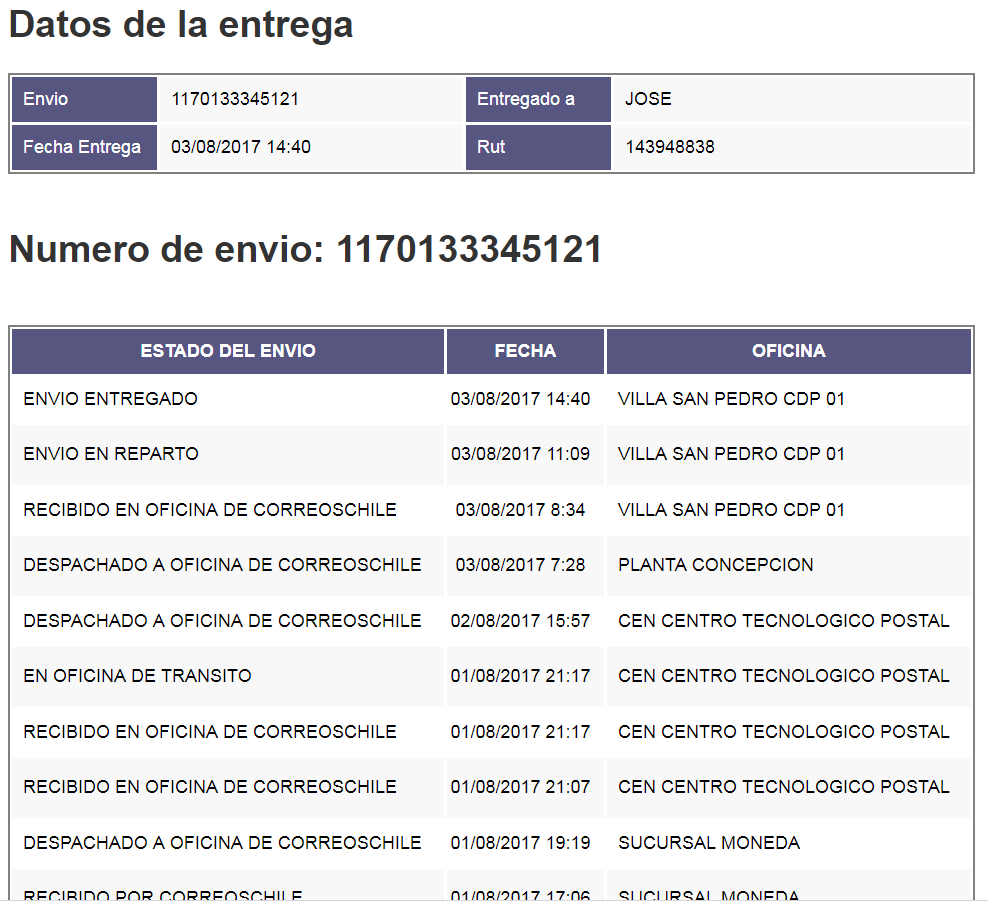 